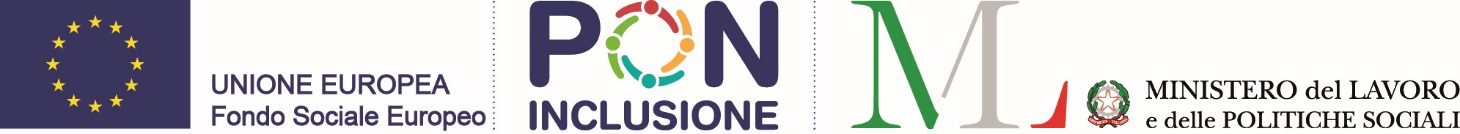 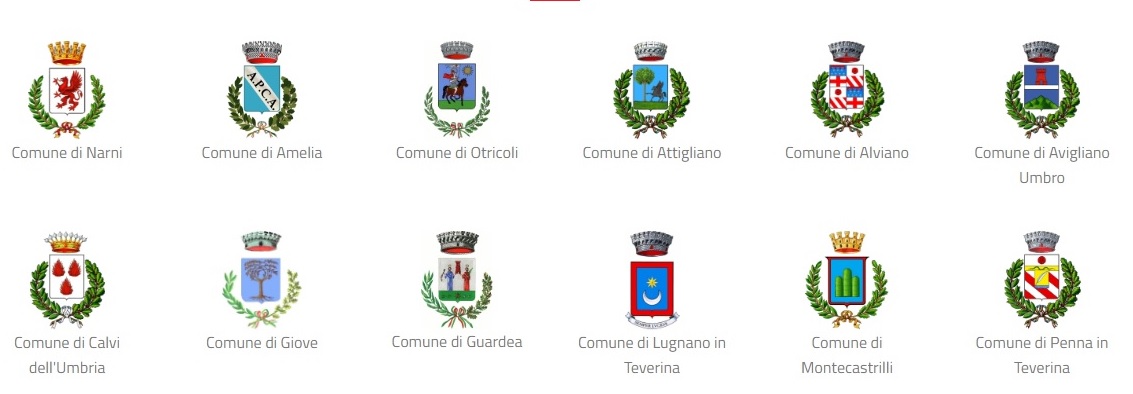 AVVISO DI MANIFESTAZIONE DI INTERESSE PER L’INDIVIDUAZIONE DI SOGGETTI INTERESSATI A REALIZZARE PROGETTI UTILI ALLA COLLETTIVITA’ AI SENSI DEL DECRETO 22 OTTOBRE 2019 N.149DOMANDA DI ADESIONEIl/la Sottoscritto/a _ _ Nato/a a_ _il Residente a _ via Legale Rappresentante di _ __________________________ in qualità di (barrare solo una delle seguenti tipologie)□ SOGGETTO PUBBLICO□ SOGGETTO PRIVATOsoggetto proponente del progetto (specificare) _ _ _consapevole degli effetti penali per dichiarazioni mendaci, falsità in atti ed uso di atti falsi ai sensi dell’articolo 76 del citato DPR 445/2000, sotto la propria responsabilitàDICHIARAdi avere sede operativa oppure una unità locale/periferica nella Zona sociale 11; oppure di impegnarsi ad aprire un'unità locale/periferica nella Zona sociale 11 prima della stipula della convenzione;di non trovarsi in stato di fallimento, di liquidazione, di cessazione di attività o di concordato preventivo e in qualsiasi altra situazione equivalente secondo la legislazione del proprio stato, ovvero di non avere in corso un procedimento per la dichiarazione di una di tali situazioni e che tali circostanze non si sono verificate nell’ultimo quinquennio;che non è stata pronunciata alcuna condanna, con sentenza passata in giudicato, per qualsiasi reato che determina l’incapacità a contrattare con la P.A. e di essere in possesso di tutti requisiti di ordine generale di cui dell'art. 80 del D. Lgs n.50/2016 (Codice dei Contratti pubblici);di avere la seguente iscrizione al registro delle imprese della Camera di Commercio (se dovuta)_______________________________________di essere in regola rispetto agli obblighi di pagamento dei contributi assicurativi-previdenziali a favore dei lavoratoridi essere in regola con le norme in materia di tutela della salute e sicurezza sui luoghi di lavoro ai sensi del decreto legislativo 9 aprile 2008, n. 81 (Attuazione DSG N° 05333/2019 del 18/11/2019 8 dell’art. 1 della legge 3 agosto 2007, n. 123, in materia di tutela della salute e della sicurezza nei luoghi di lavoro);di essere in regola con la normativa a tutela del diritto al lavoro dei disabili di cui alla l. 68/1999, ovvero, In riferimento agli obblighi previsti dalla legge 68/99 in materia di inserimento al lavoro dei disabili, di specificare che (barrare la casella corrispondente):di non essere soggetto in quanto ha un numero di dipendenti inferiore a 15;di non essere soggetto in quanto pur avendo un numero di dipendenti compreso fra 15 e 35, non ha effettuato nuove assunzioni dal 18.1.2000 o, se anche le ha effettuate, rientra nel periodo di esenzione dalla presentazione della certificazione;di essere tenuto all’applicazione delle norme che disciplinano l’inserimento dei disabili e di essere in regola con le stessedi osservare gli obblighi dei contratti collettivi di lavoro e rispettare le norme dell'ordinamento giuridico italiano in materia di salute e sicurezza sui luoghi di lavoro;di non avere effettuato licenziamenti nei dodici mesi antecedenti la presentazione della domanda di partecipazione al presente avviso, salvo che per giusta causa o giustificato motivo soggettivo, o attivato procedure di cassa integrazione, anche in deroga, per lavoratori con mansioni equivalenti a quelle cui si riferisce il progetto formativo;di non essere in liquidazione volontaria o sottoposti a procedure concorsuali di cui al decreto legislativo 17 gennaio 2003, n. 6 (Riforma organica della disciplina delle società di capitali e società cooperative, in attuazione della legge 3 ottobre 2001, n. 366).di non aver messo in pratica atti, patti o comportamenti discriminatori ai sensi degli artt. 25 e 26 del Decreto legislativo 198/2006 “Codice delle pari opportunità tra uomo e donna ai sensi dell’articolo 6 della legge 28 novembre 2005 n. 246”, accertati da parte della direzione territoriale del lavoro competente;altro (specificare)…………………………………………………………………DICHIARA INOLTREche il progetto di seguito riportato è di utilità pubblica o sociale ed in grado di creare valore per la comunità locale, anche a supporto o ed in termini complementi dell’attività degli uffici pubbliciche lo stesso è promosso ad integrazione e non in sostituzione di attività di produzione di servizi, di promozione e di rete ovvero di manutenzione del patrimonio pubblico, per accrescerne il valore aggiunto sociale e civico per le comunità di riferimentoche lo stesso di candida ad affidare ai beneficiari opere volontarie che non potranno mai sostituire servizi già oggetto di esternalizzazione ovvero che rientrano nell’ambito delle forniture di servizi da parte di terziche lo stesso è stato individuato attraverso la lettura dei bisogni specifici della comunitàche lo stesso si rivolge ai beneficiari del Reddito di Cittadinanza ed ai relativi componenti il nucleo familiare in grado di svolgere attività lavorativeDICHIARA INOLTRE CHE SI IMPEGNA Asottoscrivere con il Comune di Narni (capofila zona sociale 11) e con i Comuni interessati (nel caso di soggetti promotori diversi dai Comuni della zona sociale 11) in tutto o in parte dal progetto proposto una Convenzione per la definizione degli obblighi a carico di ogni soggetto sottoscrittorefavorire l’incontro domanda-offerta ai fini dell’abbinamento tra i beneficiari e le opportunità di cui al progetto mediante un dialogo costante e costruttivo con l’equipe per la valutazione multidimensionale dei beneficiarisottoscrivere con ciascun beneficiario abbinato un apposito patto individuale che, conformemente a quanto previsto dal PATTO PER L’INCLUSIONE, disciplinerà i rapporti tra le parti per la partecipazione e lo svolgimento del relativo percorso nell’ambito del più complessivo percorso di attivazioneconfermare/ridefinire, di concerto con i soggetti sottoscrittori della convenzione e del patto individuale, le caratteristiche del progetto che si allega al fine di garantire la massima aderenza possibile dei profili dei beneficiari assegnati ai fabbisogni di inclusione individuatiattivare il progetto nel rispetto della normativa vigente in materia di sicurezza sul lavoro, di abbattimento delle barriere architettonicheindividuare uno o più tutor interni per seguire i partecipanti in collaborazione con il personale addetto al monitoraggio delle attività che lambito metterà a disposizione.Per ogni comunicazione inerente la manifestazione d’interesse, si individua come referente, in mia rappresentanza ilsig. …………………………………………………in qualità di ………………………………………………………tel……………………………….,cel………………………………email……………………………….……….Si allegano i seguenti documenti:- copia della carta d’intentità del legale rappresentante;- scheda progettualelì,………………, ……/……/……..ALLEGATO A – PROGETTO UTILE ALLA COLLETTIVA’ AI SENSI DEL DECRETO 22 OTTOBRE 2019 N.149Identificativo/titolo del progettoServizio/soggetto promotore/attuatoreLuogo e data di inizioLuogo e data di fineDescrizione delle attivitàFinalità (evidenziando quelle civiche, solidaristiche e di utilità sociale)Numero dei beneficiari di RdC necessari per lo svolgimento (ai fini di una programmazione)Abilità e competenze delle persone coinvolteModalità e tempistiche per il coinvolgimento dei partecipantiMateriali e strumenti di uso personaleMateriali e strumenti di uso collettivoCosti da sostenere, compresi quelli relativi alle coperture assicurative ed al coordinamentoResponsabile e supervisore del progettolì,………………, ……/……/……..Costo attività di tutoraggio, calcolata:per ora tutoraggio per PUC da 1 a 3 beneficiari20 euro/ora(max 6 ore/mese)per ora tutoraggio per PUC da 4 a 7 beneficiari20 euro/ora(max 12 ore/mese)per ora tutoraggio per PUC da 8 a 10 beneficiari20 euro/ora(max 18 ore/mese)per ora tutoraggio per PUC da 11 beneficiari e oltre20 euro/ora(max 24 ore/mese)totale per tutto il periodo di realizzazione del PUCCosti di formazioneCosti di dotazioni sicurezza e beni strumentaliCosti copertura assicurativaCosti coordinamento(Max 10% budget totale progetto)Altri costi (specificare)Totale (calcolato per tutto il periodo di realizzazione del PUC)Nome__________ Cognome ____________ _ Nato/a a_ _il Residente a _______________Qualifica (specificare)___________________